Нижегородская область получит 2,4 млрд рублей в рамках нацпроекта по поддержке предпринимательства. Об этом заявил губернатор региона Глеб Никитин в ходе межрегиональной конференции «Приоритеты регионов: контроль, госуслуги, цифровизация и развитие МСП» 8 ноября 2018 года.Минэкономразвития РФ довел до регионов предварительные лимиты финансирования по национальному проекту «Малое и среднее предпринимательство и поддержка индивидуальной предпринимательской инициативы». Средства предполагается направить на предоставление поручительств и микрозаймов, поддержку моногородов, создание и развитие центров поддержки экспорта, создание центров «Мой бизнес», популяризацию предпринимательства.По словам Глеба Никитина, «2,4 млрд рублей — это очень хороший результат для области».«Это позволит запустить и обновить целый ряд проектов, связанных с развитием предпринимательства. Особенно такая работа важна для малого и среднего бизнеса. Это будут как финансовая поддержка бизнеса, так и организационные моменты. Мы сможем помочь людям запустить собственное дело, быстро оформить необходимые документы, а также более широко информировать о мерах поддержки», — подчеркнул Глеб Никитин.«Те объемы финансовой поддержки, о которой мы сегодня говорили, позволят Нижегородской области как минимум крепко держаться на текущих позициях, как максимум — стать одним из регионов, который покажет серьезную динамику по вкладу малого и среднего бизнеса в валовой внутренний продукт и в валовой региональный продукт», — отметил заместитель министра экономразвития РФ Вадим Живулин.Проект будет реализовываться с 2019 по 2024 годы.Напомним, что 8−9 ноября 2018 года в Нижнем Новгороде проходит межрегиональная конференция «Приоритеты регионов: контроль, госуслуги, цифровизация и развитие МСП». На ней планируется рассмотреть вопросы реализации реформы контрольно-надзорной деятельности, национального проекта «Малое и среднее предпринимательство и поддержка индивидуальной предпринимательской инициативы». В мероприятии, в частности, принимают участие заместители министра экономразвития РФ Вадим Живулин и Савва Шипов, а также руководитель Росстандарта Алексей Абрамов.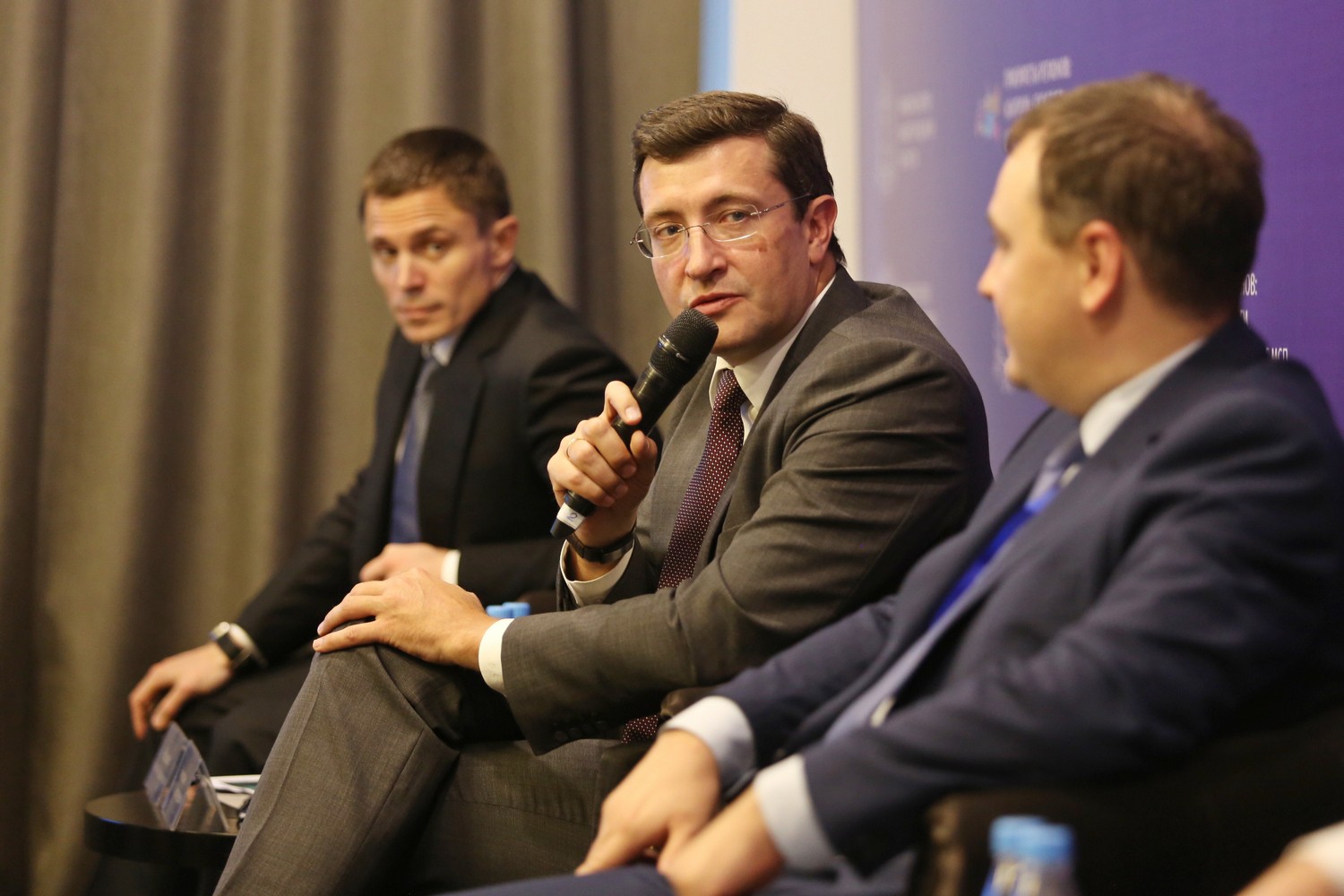 